93-005 Łódź, ul. Czerwona  3e-mail: biuro@oil.lodz.pl www.oil.lodz.pl faks 42 6831378Prezydium Okręgowej  Rady  Lekarskiej w ŁodziSTANOWISKO Nr 2/P-VII/2014Prezydium Okręgowej Rady Lekarskiej w Łodziz dnia 3 czerwca 2014 rokuPrezydium Okręgowej Rady Lekarskiej w Łodzi wyraża zdecydowany sprzeciw wobec otwierania przez pracodawców korespondencji adresowanej do lekarzy i lekarzy dentystów na adres ich miejsca pracy. Takie postępowanie pracodawców stanowi naruszenie dóbr osobistych lekarzy oraz nosi znamiona czynu zabronionego na płaszczyźnie prawa karnego. Nie ma jakichkolwiek uzasadnionych interesem pracodawcy podstaw do wprowadzania regulacji skutkujących pozbawieniem lekarza prawa do tajemnicy korespondencji, nawet jeśli przesyłana jest ze wskazaniem nazwy i adresu pracodawcy. Podejrzenie działania na szkodę pracodawcy (choćby poprzez podejmowanie konkurencyjnej działalności, czy ujawnianie informacji istotnych dla pracodawcy lub przez niego chronionych), nie wyłączają bezprawności czynu naruszającego tajemnicę korespondencji. Praktyki takie nie mogą być wobec tego zaakceptowane i muszą budzić stanowczy sprzeciw.UZASADNIENIELekarze bardzo często występują przed sądami i organami administracji publicznej nie tylko jako strony postępowania, ale również jako inni jego uczestnicy – chociażby biegli. Przepisy regulujące postępowanie cywilne, karne i administracyjne przewidują możliwość doręczania im pism w tych postępowaniach także w miejscu pracy (art. 135 § 1 Kpc, art. 133 § 3 Kpk, art. 42 § 1 Kpa). Może to nastąpić bez wiedzy lekarza. Otwieranie bez uprawnienia zamkniętego pisma stanowi czyn opisany w art. 267 Kk, zaś zgodnie z art. 23 Kc tajemnica korespondencji pozostaje, jako jedno z dóbr osobistych, pod ochroną prawa cywilnego niezależnie od ochrony przewidzianej w innych przepisach. 	        Sekretarz					     	                         PrezesOkręgowej Rady Lekarskiej w Łodzi		                            Okręgowej Rady Lekarskiej w Łodzi       dr n. med. Paweł Czekalski              			          dr n. med. Grzegorz Mazur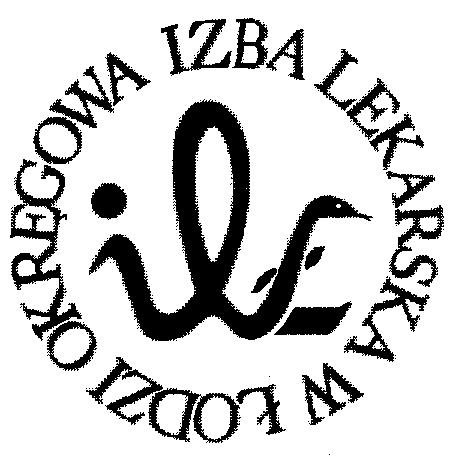 